РезюмеАстахова Віра МиколаївнаМета : здобуття посади няніДата народження: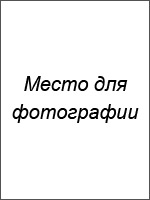 Місто:Сімейний стан:Телефон:E-mail: Освіта:Вища (очна) педагогічний інститут (1999-2004 р.р.)Спеціальність: педагог-психологДосвід роботи:Додаткова інформація:Знання іноземних мов: англійська розмовнаВолодіння комп'ютером: на рівні досвідченого користувача (офісні програми, Інтернет)Особисті якості: відповідальність, любов до дітей, уважність, чуйність, доброзичливість, порядність.Відгуки та рекомендації:Іванова Галина Петрівнат. +3 - xxx - xxx - xx - xxНікіфорова Світлана Миколаївнат. +3 - xxx - xxx - xx - xxБубнова Лілія ІгорівнаОчікуваний рівень зарплати: 20 000 грн.Готова розпочати роботу найближчим часом.Шаблон резюме04.02.2011 - наст. часРобота з дітьми вдома за рекомендаціями задоволених батьківПосада: няняПосадові обов'язки:обробка первинної бухгалтерської документації;підготовка податкової та бухгалтерської звітностіведення касових розрахунків із підзвітними особами02.05.2009-04.08.2011Дитячий садок «Кульбаба» м. КиївПосада: виховательПосадові обов'язки:підтримання порядку групи;виховання та освіта дітей дошкільного віку;організація та проведення дитячих свят та заходів